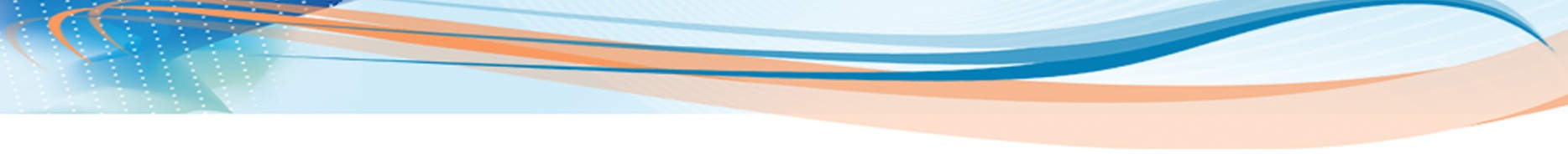 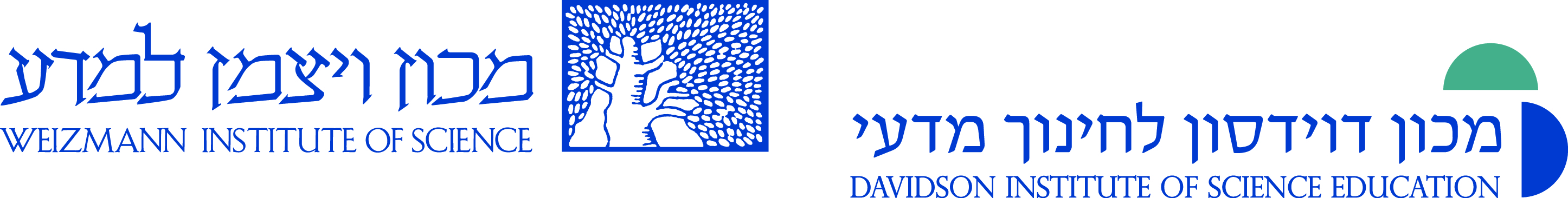 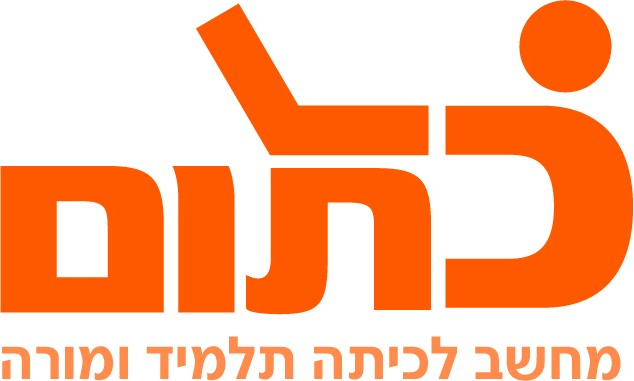 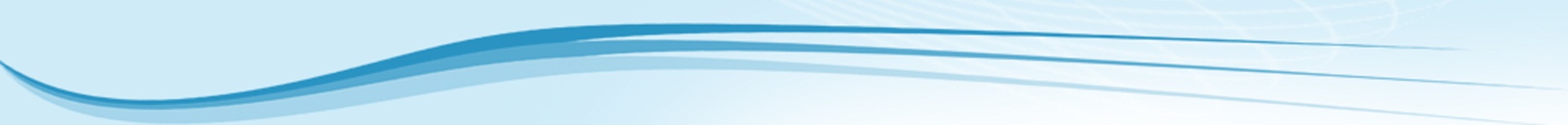 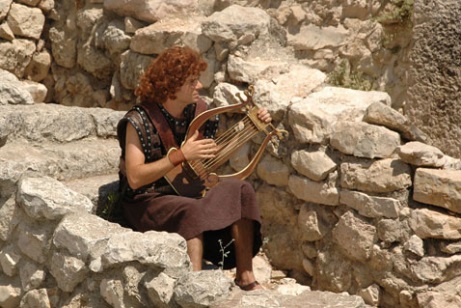 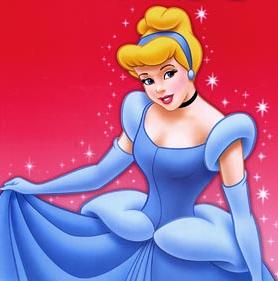  ????????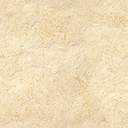 סיפור ילדותו ומשיחתו של דוד המלך הוא מהסיפורים המעניינים והמפתיעים בתנ"ך. סוד הקסם של דוד טמון באופן עיצוב דמותו בתנ"ך. חוקרים רבים נמשכו לדמותו של המלך הקדמון אשר סיפור חייו הווה נושא למחקריהם.אחד החוקרים הוא פרופ' יאיר זקוביץ . באחד מהאמרים טוען החוקר כי בסיפור חייו של דוד ניתן למצוא את "מוטיב סינדרלה".  האמנם?בפעילת זאת ננסה להבין מדוע מייחס פרופ' זקוביץ  את מוטיב סינדרלה לדוד. שלב אהיכנסו לקישור וקראו את סיפור סינדרלההיכנסו לקישור ועיינו שוב בשמואל א' ט"זשלב ב ציינו שתי נקודות דמיון בין שני הסיפורים. ציינו שתי נקודות שוני בין שני הסיפורים.חשבו על מסר אחד המשותף לסיפור בחירת דוד והמלכתו ולסיפור סינדרלה. היכנסו לקישור הבא (טבלה שיתופית) וכתבו את המסר שלכם בטבלה.סיכוםכתבו מדוע לדעתכם מייחס פרופ' יאיר זקוביץ את מוטיב סינדרלה לדוד.							         עבודה נעימה אורלישם ביה"ס, רשות:ביה"ס סולם צורשם המורה:אורלי שווקישם המדריכה: ד"ר יוליה גילשם הפעילות: